De Biografische opdracht tbv. ET programmaInleiding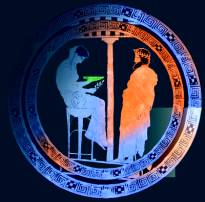 “Ken uzelf” stond in de oudheid al geschreven op het voorhof van het orakel van Delphi. Een begin van wijsheid begint in het kennen van jezelf. Om je leerbehoefte in kaart te brengen moet je weten wat je persoonlijke behoeftes zijn en waar hun oorsprong hebben. Welke vorming heb jij nodig. Heb jij thema’s die een rode draad door je ontwikkeling vormen? Of ben je nog zoekende? Toegroeien naar focus is van groot belang; wat is van betekenis in je leven?Zelfkennis heeft te maken met overzien van wat je gedrag doet met anderen.  Zelfkennis betekent inzicht in jezelf, waardoor inzicht in de ander mogelijk wordt en begrip voor jou reactie (en die van de ander) op de wereld om je heen. Je  bewust zijn en worden van-  maar ook  het inzetten van bepaald gedrag in bepaalde (opvoedings)situaties. Jezelf kennen is een levenslang en dynamisch proces dat zelfonderzoek, reflectie en feedback van anderen vraagt.  Deze opdracht is onderdeel van  je professionele ontwikkeling; een proces dat je vooral zelf  moet sturen. De opdracht is een vervolg op de biografie die je aan het begin van je Pabo opleiding al geschreven hebt. Ook elementen uit je panel-gesprek aan het einde van de propedeutische fase kun je gebruiken en natuurlijk alle ervaringen die je tot nu toe op het gedaan binnen (en buiten) het ET-programma. De opdracht:Schrijf jouw biografie in de vorm van een levenslijn langs de belangrijke gebeurtenissen in jouw leven. Gebruik daarvoor een portfolioruimte in Me-volution. Geef deze portfolio de naam: ‘Mijn biografie’; gebruik beelden, schrijf je eigen (levens)verhaal,  muziek, kunst, quotes, boeken, inspirerende personen ect., die betekenis hebben gegeven aan je leven tot nu toe.Mijn plaatsen: 	 waar kom ik vandaan?		Waar woon ik nu?Waar zou ik nu het liefst willen zijn? Wat zou je van je woonplaats aan een ander willen laten zien en waarom?Mijn ogenblik: 	Wat was je eerste herinnering?		Wat is een voor jou  persoonlijk betekenisvol moment geweest?Wat is voor jou een betekenisvol moment geweest uit de (wereld) geschiedenis die je zelf hebt meegemaakt (bv.  9-11  of de vuurwerkramp.)Het nu:		Wat wil je later van het hier en nu herinneren?Toekomst: 	Hoe ziet je toekomst eruit en in hoeverre zijn je idealen verwezenlijkt dan wel veranderd?Als dat klaar is dagen we je uit om ze nog eens van een afstandje te bekijken, wat vind je? Wat is nu werkelijk van belang? Waarom? Kan er iets weg, is er onnodige ballast? Waar twijfel je over en wat is nu echt essentieel voor jou en de ander? In dit filmpje (http://vimeo.com/19254641) zie je een voorbeeld. Het is gemaakt voor Jeugdhulp Friesland en gericht op een jongere doelgroep dan jullie, maar aan zoiets moet je denken. Het geeft een beeld van hoe je het zou kunnen aanpakken. Maar je mag het ook volledig op een andere manier inrichten. Dat is aan jou. Ga los! Gebruik alle creativiteit die je in je hebt!Bij deze opdracht  gaat het om je zelfkennis.  Daarbij gaat het naast persoonlijkheidskenmerken ook om de ‘drive’  op basis waarvan je je leerproces wilt vormgeven. Naast je ‘drive’ willen we ook graag voorbeelden zien van je:Creativiteit;  ben je in staat om creatieve oplossingen te bedenken voor complexe problemen?Zelfsturing ; ben je in staat  om een plan te bedenken, uit te voeren volgens een vooraf opgestelde planning? Reflectie; Kritisch naar (motieven van) mijn eigen handelen en dat van anderen.Er wordt overigens een appèl gedaan op deze vaardigheden door te werken met het e-portfolio Mevolution. (In de ontwikkelruimtes) Zoals in de inleiding aangegeven  is ‘jezelf leren kennen’ een dynamisch en levenslang proces dat zelfonderzoek, reflectie en feedback van anderen vraagt.  We vragen daarom dat je binnen Me-volution tenminste 2 keer feedback vraagt (stel een goede vraag); aan je coach en aan een medestudent. Daarnaast zal je biografie steeds onderwerp van gesprek zijn met je coach. Hij/Zij zal steeds proberen je te helpen met je professionele leerreis, dat kan alleen wanneer je je durft open te stellen en je twijfels, je vragen en je behoeften met hem of haar actief te delen, wacht niet af maar neem initiatief!Tot slot:Probeer aan het einde van de biografie alvast de thema’s aan te geven die jij interessant vindt voor het ET programma van het komende jaar. Thema’s die jou leer en ontwikkelbehoeften zullen bevredigen. Leg deze thema’s voor aan je coach!